Título [Calibri negrita 14]
Apellido, nombre autor1; Apellido, nombre autor2 [Calibri 10]1. Filiación institucional; email@email.com2. Filiación institucional; email@email.comMesa temática: Número de mesa. Título de mesa [Calibri negrita 11]Resumen Ampliado [Entre 1500 y 3000 palabras – Calibri 11]El resumen ampliado debe ofrecer un desarrollo exhaustivo de los siguientes ejes: 1) problema de investigación; 2) objetivos; 3) métodos; 4) resultados; y 5) conclusiones. Palabras clave [5 palabras clave - Calibri 11]Palabra clave 1; Palabra clave 2; Palabra clave 3; Palabra clave 4; Palabra clave 5* título: como máximo 90 caracteres con espacios. Se puede retocar el título de la propuesta de ponencia en función de los comentarios de las evaluaciones.* extensión del texto: entre 1500 y 3000 palabras, sin incluir bibliografía y notas. Vigilar con la proporción de texto y notas.* no se pueden utilizar páginas horizontales* las notas no incorporarán referencias bibliográficas, que irán todas en el apartado de referencias.* no hace falta que los epígrafes y apartados vayan numerados, pero sí que existan para pautar el texto.* El archivo debe ser nombrado del siguiente modo: mesa(nº de la mesa)_Apellido primer/a autor/a.doc (ej. mesa6_Lopez.doc). Enviar en FORMATO DE WORD (NO PASAR A PDF).* Los textos auxiliares de la plantilla (en rojo y resaltado amarillo) deben borrarse.* El archivo del resumen ampliado deberá enviarse a través de la web de las jornadas, adjuntando el archivo correspondiente, junto con el resto de los datos solicitados para la inscripción al evento (http://jornadas-ceur.conicet.gov.ar/inscripcion.php). 1. IntroducciónEl resumen ampliado comenzará siempre en la página 2 dejando la primera página para los metadatos. Para la inclusión en las actas, el resumen ampliado debe adaptarse al formato y la Guía para la redacción de los textos.2. Guía para la redacción del resumen ampliadoEste documento se debe tomar como modelo para el formato del resumen ampliado. Todos los textos, figuras y tablas estarán incluidas dentro de los márgenes que tiene la plantilla.  2.1. Fuentes y formatosLas fuentes, tamaños y espacios que deben usarse son las indicadas en este documento, que puede ser empleado como plantilla.Dentro del texto, los títulos tendrán un máximo de dos niveles numerados con el sistema decimal. Los títulos principales (título 1) deberán escribirse con Calibrí (negrita) 11. El segundo nivel (títulos 2) se escribirá con Calibrí (cursiva) 11. Todos los títulos llevarán un espaciado posterior de 10 ptos. Después de cada título no dejar línea en blanco, solo se dejará una línea en blanco antes de empezar un apartado nuevo. Los pies de figuras y tablas se escribirán en Calibrí (cursiva) 9 ptos. Los textos incluidos en las figuras deberán ser de un tamaño suficiente para ser legibles, es decir la fuente no debe ser inferior a 9 ptos.2.2. Gráficos (dibujos y fotografías) y tablasPara facilitar la transferencia de ficheros, debe usarse una resolución en .jpg de aproximadamente 600 kB.Todas las imágenes y fotografías estarán insertadas en el documento.Las figuras y tablas se colocarán en un lugar próximo al que se citen por primera vez. Se colocará un pie Fig. seguido del número debajo de cada imagen o fotografía y un pie Tabla seguido de un número correlativo debajo cada tabla.Las figuras, fotografías y tablas se alinearán centradas. Las tablas tendrán líneas de borde en los cuatro lados. 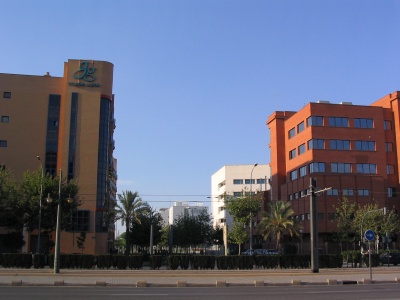 Fig. 1. Pie de fotografía en cursiva. Fuente: Edwards, B (2005)Tabla 1: Distribución según tipo de zona del AMR.Fuente: Elaboración propia en base a datos Censo 2010 (INDEC)2.3. FórmulasLas fórmulas y/o ecuaciones se insertarán utilizando el editor de ecuaciones integrado en Microsoft Word y llevarán un número entre paréntesis a su derecha que indique su orden, por ejemplo:(1)2.4. Notas Las notas se dispondrán al pie de página, numeradas consecutivamente y escritas con Calibrí 9. Los números del superíndice siempre que sea posible se situarán al final de las frases, después del punto. Asimismo, se recomienda utilizar el mínimo de notas posibles.Las notas no incorporarán referencias bibliográficas, que irán todas en el apartado de Referencias 3. Referencias Sólo las citadas en el texto, siguiendo las normas APA https://apastyle.apa.org/  Deberán aparecer completas, ordenadas alfabéticamente y para cada autor en orden cronológico - Calibri 11.UnidadTipoTotalTotalViviendasUrbano39707798,30%ViviendasRural/Mixto68721,70%ViviendasTotal403949100,00%HogaresUrbano43891998,22%HogaresRural/Mixto79371,78%HogaresTotal446856100,00%PoblaciónUrbano134493498,01%PoblaciónRural/Mixto272401,99%PoblaciónTotal1372174100,00%